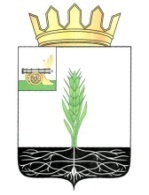 ОТДЕЛ ОБРАЗОВАНИЯ АДМИНИСТРАЦИИ МУНИЦИПАЛЬНОГО ОБРАЗОВАНИЯ «ПОЧИНКОВСКИЙ РАЙОН» СМОЛЕНСКОЙ ОБЛАСТИПРИКАЗ от  __  апреля  2021 года                                                                          №      б        Во исполнение Федерального закона от 31 июля 2020года № 304-ФЗ «О внесении изменений в Федеральный закон «Об образовании в Российской Федерации» по вопросам воспитания обучающихся» и в соответствии с приказом Министерства просвещения Российской Федерации от 11 декабря 2020г. № 712 «О внесении изменений в некоторые федеральные государственные образовательные стандарты общего образования по вопросам воспитания обучающихся»приказываю:        1.Утвердить план мероприятий («дорожную карту») на 2021 год  по разработке и реализации рабочих программ воспитания в общеобразовательных организациях муниципального образования «Починковский район» Смоленской области (далее также-«дорожная карта») согласно приложению.         2. Назначить ответственным за координацию вопросов по разработке и реализации программ воспитания в муниципальных общеобразовательных организациях менеджера Отдела образования Новикову А.Б.        3. Общеобразовательным организациям:        3.1. Определить должностное лицо, ответственное за координацию вопросов по разработке и реализации программ воспитания в общеобразовательной организации.         3.2. Организовать работу по своевременному выполнению мероприятий «дорожной карты» в соответствии с установленными  «дорожной картой» сроками.        3.3. Разработать и утвердить планы по реализации мероприятий «дорожной карты» на уровне общеобразовательной организации.        3.4. Осуществлять в период с 20 по 25 число каждого месяца 1 полугодия текущего года заполнение отчетной google формы «Разработка и внедрение рабочих программ воспитания в общеобразовательных организациях Смоленской области».        4. Контроль за исполнением настоящего приказа оставляю за собой. Начальник Отдела образования                                                   О.В. ПоляковаИсп. А.Б. Новикова8(149)4-18-98Об утверждении плана мероприятий («дорожной карты») на 2021 год по разработке и реализации рабочих программ воспитания в образовательных организациях